am  ________________________  2022Sehr geehrte Teilnehmerinnen und Teilnehmer, die Deutsche Gesellschaft für Fachkrankenpflege und Funktionsdienste e.V. lädt zu einem                 2-Tages  Vertiefungs- und Aufbau – Seminar Beatmung  ein. In diesem Vertiefungs- und Aufbau – Seminar Beatmung sollen Praxisbeispiele und Fallbeispiele aus dem beruflichen Alltag von Mitarbeitern der Intensivstationen einfließen. Es schließt an das Grundlagenseminar „Grundlagenseminar Beatmung“ an und enthält Themen, die ergänzend und erweitert von den Teilnehmern gewünscht wurden. Das Vertiefungs- und Aufbau – Seminar Beatmung richtet sich an alle Kolleginnen und Kollegen auf Intensivstationen, die eine Auffrischung benötigen und eine Vertiefung der Intensivbeatmung kennen lernen möchten. Es richtet sich auch an alle Mitarbeiterinnen und Mitarbeiter, die schon am „Grundlagenseminar Beatmung“ teilgenommen haben. Mit freundlichen Grüßeni.V.  Hartmut  LangAnmeldung zum Vertiefungs- und Aufbau – Seminar Beatmung am ________________________  2022           richten Sie bitte an: DGF – Mitglied        ja           neinName: _______________________________________ Vorname: ____________________________________Straße: _______________________________________PLZ/Ort: _____________________________________Telefon: _______________________________Beruf/Fachgebiet/Funktion: ____________________    Klinik/Krankenhaus: __________________________Mit welchem Respirator arbeiten Sie: ____________________________Datum: ______________________________________ Unterschrift: __________________________________Teilnahme-Gebühr: 200 €              DGF-Mitglieder: 180 €Nach erfolgter Anmeldung erhalten Sie eine Anmeldebestätigung.Teilnahme- und Anmeldebedingungen:Die Anmeldegebühr enthält  ein Begleitmanuskript und die Teilnahmebescheinigung. Die Anmeldegebühr ist bei Überweisung mind. 10 Tage vor Veranstaltungsbeginn zu entrichten. Bei Barzahlung am Veranstaltungstag. Bei einer zu geringen Teilnehmeranzahl kann die Veranstaltung abgesagt werden. Gezahlte Anmeldegebühren werden sodann zurückerstattet. Bei Rücktritt bis zu 10 Tagen vor dem jeweiligen Veranstaltungstermin muss Ihnen der Veranstalter zur Deckung anfallender Kosten 30% der entsprechenden Teilnahmegebühr in Rechnung stellen. Zu einem späteren Zeitpunkt oder bei Nichterscheinen ist die gesamte Teilnahmegebühr fällig.Programm für die VeranstaltungVeranstaltungstermin und Uhrzeit:   ____________________________ 2022    9:00 – 16:15 UhrReferent: Hartmut Lang, Fachkrankenpfleger Intensiv- und Anästhesiepflege,                                         Atmungstherapeut (zertifiziert durch die DGP), Hamburg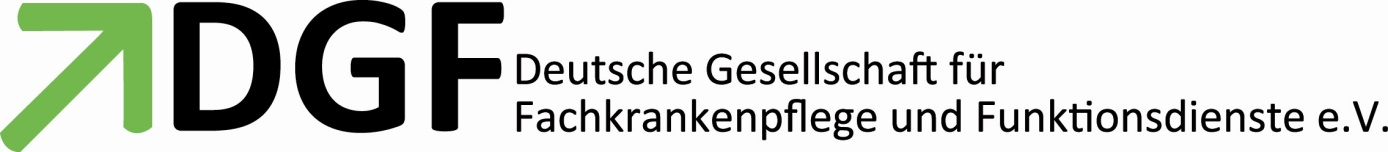 Anmeldung Vertiefungs- und Aufbau – Seminar Beatmungfür Mitarbeiterinnen und Mitarbeiter der IntensivstationenHartmut Lang Erich-Ziegel-Ring 5222309 HamburgTel.: 040 / 61 16 73 01Fax: 040 / 691 06 52  Mail: hartmut-lang@t-online.deVertiefungs- und Aufbauseminar BeatmungVeranstaltungsort:Gaststätte: SC Condor, Frank´s Sunshine LoungeInh.: Hr. Frank Fastenow,  Tel.: 0171 / 244 1313Berner Heerweg 19922159  Hamburg ThemenZeitleiste in min.Beatmungsformen mit Anpassung von BeatmungsparameternVertiefung der Beatmungsformen BIPAP – BiLevel – BiVentVertiefung der Beatmungsform CPAP/ASB – Spontanventilation mit DruckunterstützungASV – Adaptive Support Ventilation180Beatmung bei Patienten mit vorbestehenden Lungenerkrankungen COPDStatus AsthmaticusLungenembolieNeuromuskuläre ErkrankungenALI / ARDS Adaption der Beatmung an diese Erkrankungen auch anhand      BGA180Lagerung von Intensivpatienten (Bauchlage, 135° Lage)60Sedierung: Assessment-Instrumente einige Sedierungsmedikamente90NIV120Weaning / prolongiertes Weaning90Gesamtzeit720Variationen und Wünsche sind möglichFür die Teilnahme am gibt es 10 Fortbildungspunkte fürHartmut Lang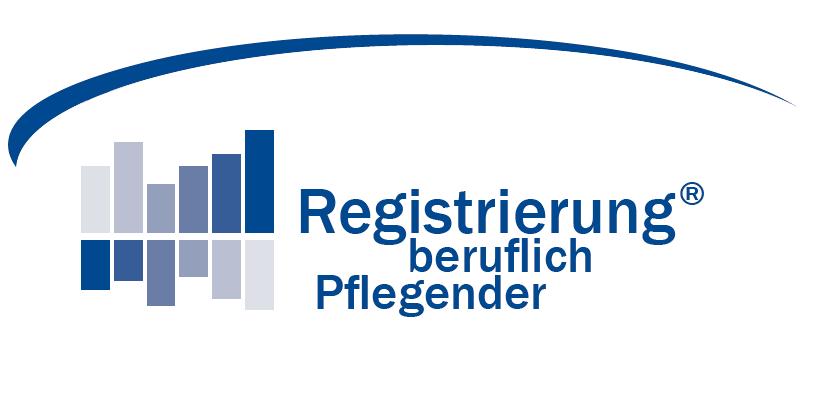 